SEVENOAKS PRIMARY SCHOOL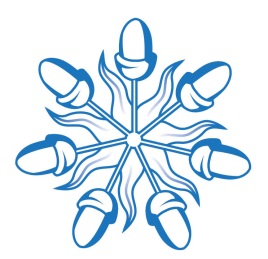 Sevenoaks Primary School currently has a part-time Caretaker vacancyHours 1:00 – 6:30pm25 hours per week (half hour break each day)KR3 – From £17,365 per annum pro rata, equating to approximately £11,700 per annum.  52 weeks per year including holiday entitlement of 125 hours.Sevenoaks Primary School is a newly-built, 3 form entry primary school with additional modular buildings.  The site extends to approximately 14 acres and is a mixture of playground, wooded and grassed areas.At this point, the roles and responsibilities are likely to change and, therefore, the contract and job description will be reviewed. Reporting to the Site Manager, the successful candidate will hold responsibilities including:Site securityBuildings and grounds maintenance / odd jobsSome cleaningThe post will be reviewed after a six month probationary period.Closing date for applications:		Tuesday 4 June 2019Interview date:			 	Wednesday 5 June 2019Applications should be made via https://www.kentjobs.co.uk/job/30061249/caretaker-part-time-/Sevenoaks Primary School is committed to safeguarding and promoting the welfare of children, and applicants must be willing to undergo child protection screening appropriate to the post, including checks with past employers and the Disclosure and Barring Service.